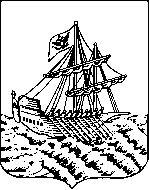 АДМИНИСТРАЦИЯ   КОСТРОМСКОЙ ОБЛАСТИДЕПАРТЕМАНТ ОБРАЗОВАНИЯ И НАУКИ КОСТРОМСКОЙ ОБЛАСТИОБЛАСТНОЕ ГОСУДАРСТВЕННОЕ БЮДЖЕТНОЕ ПРОФЕССИОНАЛЬНОЕ ОБРАЗОВАТЕЛЬНОЕ УЧРЕЖДЕНИЕ«Костромской колледж отраслевых технологий строительства и лесной промышленности»  	Утверждена приказом директора ОГБПОУ «Костромской колледж отраслевых технологий строительстваи лесной промышленности» № _12___ от 28 августа 2018 г.Рабочая  ПРОГРАММа учебной дисциплиныОУД.2 ИНОСТРАННЫЙ ЯЗЫК (АНГЛИЙСКИЙ ЯЗЫК)15.01.05 Сварщик (ручной и частично механизированной сварки(наплавки)(реализация образовательной программы среднего общего образования по профессиям СПО)2018 г.Рабочая программа учебной дисциплины Английский язык разработана на основании Примерной программы общеобразовательной учебной дисциплины «Английский язык» для профессиональных образовательных организаций от 2015г. с учетом требований ФГОС среднего общего образования в редакции от 29 декабря 2014г (приказ Минобрнауки России № 1645), ФГОС среднего профессионального образования и спецификой ППКРС.Организация-разработчик:ОГБПОУ «Костромской колледж отраслевых технологий строительства и лесной промышленности» Разработчик:   Согрина Ирина Леонидовна – преподаватель иностранного языка высшей категории1.Пояснительная записка1.1. Общая характеристика общеобразовательной учебной дисциплины:  	Рабочая программа учебной дисциплины ОУД.2 ИНОСТРАННЫЙ ЯЗЫК (АНГЛИЙСКИЙ ЯЗЫК) разработана в соответствии со следующими нормативными документами:	ФГОС среднего общего образования (приказ Минобрнауки России от 29 декабря 2014г. № 1645), реализуемой в пределах освоения основой профессиональной образовательной программы СПО на базе основного общего образования;федеральный закон от 29.12.2012 № 273-ФЗ «Об образовании в Российской Федерации»;иные федеральные законы (при наличии);федеральный государственный образовательный стандарт (ФГОС) по профессии (специальности) среднего профессионального образования (СПО) 15.01.05 Сварщик (ручной и частично механизированной сварки (наплавки) (утв. приказом Министерства образования и науки РФ от 29 января . N 50, Зарегистрировано в Минюсте РФ 24 февраля . Регистрационный № 41197)Порядок организации и осуществления образовательной деятельности по образовательным программам среднего профессионального образования (утв. приказом Минобрнауки России от 14.06.2013 № 464);Порядок проведения государственной итоговой аттестации по образовательным программам среднего профессионального образования (утв. Приказом Минобрнауки России от 16.08.2013 №968).Примерная ООП СПО разработана с учетом профессионального стандарта:«Сварщик» утвержденного приказом Минтруда России от 28.11.2013 N 701н (Зарегистрированым в Минюсте России 13.02.2014 N 31301)	          Программа подготовки по профессиям СПО (далее - ППКРС) 15.01.05 Сварщик (ручной и частично механизированной сварки(наплавки);	Примерная программа общеобразовательной учебной дисциплины «Английский язык» для профессиональных образовательных организаций от 2015г., рекомендованной ФГАУ «ФИРО»;	Рабочая программа дисциплины включает в себя: пояснительную записку (общая характеристика учебной дисциплины, место дисциплины в учебном плане, результаты освоения дисциплины - личностные, метапредметные, предметные); содержание учебной дисциплины (тематический план с учётом профиля профессионального образования);характеристику основных   видов деятельности студентов на уровне учебных действий (по разделам содержания учебной дисциплины);учебно-методическое и материально-техническое обеспечение программы учебной дисциплины;рекомендуемую литературу (для студентов, для преподавателей, Интернет-ресурсы).          Содержание программы учебной дисциплины «Английский язык» направлено на достижение следующих целей:формирование представлений об английском языке как о языке международного общения и средстве приобщения к ценностям мировой культуры и национальных культур;формирование коммуникативной компетенции, позволяющей свободно общаться на английском языке в различных формах и на различные темы, в том числе в сфере профессиональной деятельности, с учетом приобретенного словарного запаса, а также условий, мотивов и целей общения;формирование и развитие всех компонентов коммуникативной компетенции: лингвистической, социолингвистической, дискурсивной, социокультурной, социальной, стратегической и предметной;воспитание личности, способной и желающей участвовать в общении на межкультурном уровне;воспитание уважительного отношения к другим культурам и социальным субкультурам.Содержание учебной дисциплины «Английский язык» делится на основное, которое изучается вне зависимости от профиля профессионального образования, и профессионально направленное, предназначенное для освоения профессий СПО и специальностей СПО технического, естественно-научного, социально-экономического и гуманитарного профилей профессионального образования.Основное содержание предполагает формирование у обучающихся совокупности следующих практических умений:заполнить анкету/заявление (например, о приеме на курсы, в отряд волонтеров, в летний/зимний молодежный лагерь) с указанием своих фамилии, имени, отчества, даты рождения, почтового и электронного адреса, телефона, места учебы, данных о родителях, своих умениях, навыках, увлечениях и т.п.;заполнить анкету/заявление о выдаче документа (например, туристической визы);написать энциклопедическую или справочную статью о родном городе по предложенному шаблону;составить резюме.Профессионально ориентированное содержание нацелено на формирование коммуникативной компетенции в деловой и выбранной профессиональной сфере, а также на освоение, повторение и закрепление грамматических и лексических структур, которые наиболее часто используются в деловой и профессиональной речи.При этом к учебному материалу предъявляются следующие требования:аутентичность;высокая коммуникативная ценность (употребительность), в том числе в ситуациях делового и профессионального общения;познавательность и культуроведческая направленность;обеспечение условий обучения, близких к условиям реального общения (мотивированность и целенаправленность, активное взаимодействие, использование вербальных и невербальных средств коммуникации и др.).Изучение общеобразовательной учебной дисциплины «Английский язык» завершается подведением итогов в форме дифференцированного зачета в рамках промежуточной аттестации студентов в процессе освоения ОПОП СПО на базе основного общего образования с получением среднего общего образования.1.2. Место учебной дисциплины в учебном плане:Данная дисциплина входит в общеобразовательный цикл из обязательной предметной области. В структуре ППКРС учебная дисциплина в цикле общеобразовательных дисциплин является основной. Рекомендуемое количество часов на освоение рабочей программы учебной дисциплины: максимальной учебной нагрузки обучающегося 255 часов, в том числе:обязательной аудиторной учебной нагрузки обучающегося 170 часов;самостоятельной внеаудиторной работы обучающегося 85 часовВид промежуточной аттестации – дифференцированный зачет.Планируемые результаты освоения учебной дисциплины:2. СОДЕРЖАНИЕ ПРОГРАММЫ УЧЕБНОЙ ДИСЦИПЛИНЫ английский язык.2.1 Объем учебной дисциплины в и виды учебной работы.2.2 Основное содержание (технический профиль профессионального образования)Введение. Цели и задачи изучения учебной дисциплины «Английский язык». Английский язык как язык международного общения и средство познания национальных культур. Основные варианты английского языка, их сходство и различия. Роль английского языка при освоении профессий СПО и специальностей СПО.Практические занятияПриветствие, прощание, представление себя и других людей в официальной и неофициальной обстановке.Описание человека (внешность, национальность, образование, личные качества, род занятий, должность, место работы и др.).Семья и семейные отношения, домашние обязанности.Описание жилища и учебного заведения (здание, обстановка, условия жизни, техника, оборудование).Распорядок дня студента колледжа.Хобби, досуг.Описание местоположения объекта (адрес, как найти).Магазины, товары, совершение покупок.Физкультура и спорт, здоровый образ жизни.Экскурсии и путешествия.Россия, ее национальные символы, государственное и политическое устройство.Англоговорящие страны, географическое положение, климат, флора и фауна, национальные символы, государственное и политическое устройство, наиболее развитые отрасли экономики, достопримечательности, традиции.Научно-технический прогресс.Человек и природа, экологические проблемы.Индивидуальные проектыСценарий телевизионной программы о жизни публичной персоны: биографические факты, вопросы для интервью и др.Экскурсия по родному городу (достопримечательности, разработка маршрута). Путеводитель по родному краю: визитная карточка, история, география, экологическая обстановка, фольклор.Презентация «Каким должен быть настоящий профессионал?».Профессионально ориентированное содержание. Практические занятияДостижения и инновации в области науки и техники.Машины и механизмы. Промышленное оборудование.Современные компьютерные технологии в промышленности.Отраслевые выставки.Ролевые игрыПодбор персонала на открытые на предприятии вакансии. Интервью корреспондента с работниками предприятия (представление, описание личных и профессиональных качеств).Посещение вычислительного центра.Вывод на рынок нового продукта: его описание, характеристики (спецификация), достоинства, процесс производства, инструкция по эксплуатации.На международной специализированной выставке (представление продукции, переговоры с потенциальными клиентами).Грамматический материал включает следующие основные темы.Имя существительное. Образование множественного числа с помощью внешней и внутренней флексии; множественное число существительных, заимствованных из греческого и латинского языков; существительные, имеющие одну форму для единственного и множественного числа; чтение и правописание окончаний. Существительные исчисляемые и неисчисляемые. Употребление слов many, much, a lot of, little, a little, few, a few с существительными.Артикль. Артикли определенный, неопределенный, нулевой. Чтение артиклей.Употребление артикля в устойчивых выражениях, с географическими названиями, в предложениях с оборотом there + to be.Имя прилагательное. Образование степеней сравнения и их правописание. Сравнительные слова и обороты than, as . . . as, not so . . . as.Наречие. Образование степеней сравнения. Наречия, обозначающие количество, место, направление.Предлог. Предлоги времени, места, направления и др.Местоимение. Местоимения личные, притяжательные, указательные, неопределенные, отрицательные, возвратные, взаимные, относительные, вопросительные.Имя числительное. Числительные количественные и порядковые. Дроби. Обозначение годов, дат, времени, периодов. Арифметические действия и вычисления.Глагол. Глаголы to be, to have, to do, их значения как смысловых глаголов и функции как вспомогательных. Глаголы правильные и неправильные. Видовременные формы глагола, их образование и функции в действительном и страдательном залоге. Чтение и правописание окончаний в настоящем и прошедшем времени. Слова — маркеры времени. Обороты to be going to и there + to be в настоящем, прошедшем и будущем времени. Модальные глаголы и глаголы, выполняющие роль модальных. Модальные глаголы в этикетных формулах и официальной речи (Can/may I help you?, Should you have any questions . . . , Should you need any further information . . . и др.). Инфинитив, его формы. Герундий. Сочетания некоторых глаголов с инфинитивом и герундием (like, love, hate, enjoy и др.). Причастия I и II. Сослагательное наклонение.Вопросительные предложения. Специальные вопросы. Вопросительные предложения - формулы вежливости (Could you, please . . . ?, Would you like . . . ?, Shall I . . . ? и др.).Условные предложения. Условные предложения I, II и III типов. Условные предложения в официальной речи (It would be highly appreciated if you could/can . . . и др.).Согласование времен. Прямая и косвенная речь.Изучение общеобразовательной учебной дисциплины «Английский язык» завершается подведением итогов в форме дифференцированного зачета в рамках промежуточной аттестации студентов в процессе освоения ОПОП СПО на базе основного общего образования с получением среднего общего образования.2.3. тематический планирование по  учебной дисциплине «английский язык»Для характеристики уровня освоения учебного материала используются следующие обозначения: 1 – ознакомительный (узнавание ранее изученных объектов, свойств); 2 – репродуктивный (выполнение деятельности по образцу, инструкции или под руководством); 3 – продуктивный (планирование и самостоятельное выполнение деятельности, решение проблемных задач).2.3. Характеристика основных видов учебной деятельности студентов3. КОНТРОЛЬ И ОЦЕНКА РЕЗУЛЬТАТОВ ОСВОЕНИЯ УЧЕБНОЙ ДИСЦИПЛИНЫ3.1 формы и методы контроляКонтроль и оценка результатов освоения учебной дисциплины.Контроль и оценка результатов освоения учебной дисциплины осуществляется преподавателем в процессе проведения тестирования, контрольных работ, а также выполнения обучающимися индивидуальных заданий.Формы и методы контроля и оценки результатов обучения должны позволять проверять у обучающихся не только сформированность профессиональных компетенций, но и развитие общих компетенций и обеспечивающих их универсальных учебных действий.Результаты (освоенные общие компетенции)ОК 01. Решать задачи и проблемные ситуации применительно к профессиональным и социальным контекстам; ОК 02. Осуществлять поиск, анализ и интерпретацию информации, необходимой для выполнения задач профессиональной деятельности; ОК 03. Планировать и реализовывать собственное профессиональное и личностное развитие; ОК 04. Работать в коллективе и команде, эффективно взаимодействовать с коллегами, руководством, клиентами; ОК 05. Осуществлять устную и письменную коммуникацию на государственном языке с учетом особенностей социального и культурного контекста; ОК 06. Проявлять гражданско-патриотическую позицию, демонстрировать осознанное поведение на основе общечеловеческих ценностей; ОК 07. Содействовать сохранению окружающей среды, ресурсосбережению, эффективно действовать в чрезвычайных ситуациях; ОК 08. Использовать средства физической культуры для сохранения и укрепления здоровья в процессе профессиональной деятельности и поддержания необходимого уровня физической подготовленности; ОК 09. Использовать информационные технологии в профессиональной деятельности; ОК 10. Пользоваться профессиональной документацией на государственном и иностранном языке; ОК 11. Планировать предпринимательскую деятельность в профессиональной сфере.3.2 Критерии оценки освоения  учебной дисциплины по видам деятельностиЧтениеи понимание иноязычных текстов Основным показателем успешности овладения студентами чтением является степень извлечения информации из прочитанного текста. В жизни мы читаем тексты с разными задачами по извлечению информации. В связи с этим различают виды чтения с такими речевыми задачами как понимание основного содержания и основных фактов, содержащихся в тексте, полное понимание имеющейся в тексте информации и, наконец, нахождение в тексте или ряде текстов нужной нам или заданной информации. Поскольку практической целью изучения иностранного языка является овладение общением на изучаемом языке, то студент должен овладеть всеми видами чтения, различающимися по степени извлечения информации из текста: чтением с пониманием основного содержания читаемого (обычно в методике его называют ознакомительным), чтением с полным пониманием содержания, включая  детали   (изучающее  чтение)   и чтением с извлечением нужной либо интересующей читателя информации (просмотровое). Проверка умений, связанных с каждым из перечисленных видов чтения проводится отдельно.Чтение с пониманием основного содержания прочитанного (ознакомительное)        Оценка «5» ставится студенту, если он понял основное содержание оригинального текста1, может выделить основную мысль, определить основные факты, умеет догадываться о значении незнакомых слов из контекста, либо по словообразовательным элементам, либо по сходству с родным языком. Скорость чтения иноязычного текста может быть несколько замедленной по сравнению с той, с которой студент читает на родном языке. Заметим, что скорость чтения на родном языке у студентов разная.      Оценка «4» ставится ученику, если он понял основное содержание оригинального текста, может выделить основную мысль, определить отдельные факты. Однако у него недостаточно развита языковая догадка, и он затрудняется в понимании некоторых незнакомых слов, он вынужден чаще обращаться к словарю, а темп чтения более замедленен.     Оценка «3» ставится студенту, который не совсем точно понял основное содержание прочитанного, умеет выделить в тексте только небольшое количество фактов, совсем не развита языковая догадка.      Оценка «2» выставляется студенту в том случае, если он не понял текст или понял содержание текста неправильно, не ориентируется в тексте при поиске определенных фактов, не умеет семантизировать незнакомую лексику.Чтение с полным пониманием содержания (изучающее)           Оценка «5» ставится студенту, когда он полностью понял несложный оригинальный текст (публицистический, научно-популярный; инструкцию или отрывок из туристического проспекта). Он использовал при этом все известные приемы, направленные на понимание читаемого (смысловую догадку, анализ).         Оценка «4» выставляется студенту, если он полностью понял текст, но многократно обращался к словарю.        Оценка «3» ставится, если студент понял текст не полностью, не владеет приемами его смысловой переработки.        Оценка «2» ставится в том случае, когда текст студентом не понят. Он с трудом может найти незнакомые слова в словаре.Чтение с нахождением интересующей или нужной информации (просмотровое) Оценка «5» ставится студенту, если он может достаточно быстро просмотреть несложный оригинальный текст (типа расписания поездов, меню, программы телепередач) или несколько небольших текстов и выбрать правильно запрашиваемую информацию.Оценка «4» ставится студенту при достаточно быстром просмотре текста, но при этом он находит только примерно 2/3 заданной информации.        Оценка «3» выставляется, если студент находит в данном тексте (или данных текстах) примерно 1/3 заданной информации.       Оценка «2» выставляется в том случае, если студент практически не ориентируется в тексте.Аудированиепонимание речи на слух           Основной речевой задачей при понимании звучащих текстов на слух является извлечение основной или заданной студенту информации.      Оценка «5» ставится студенту, который понял основные факты, сумел выделить отдельную, значимую для себя информацию (например, из прогноза погоды, объявления, программы радио и телепередач), догадался о значении части незнакомых слов по контексту, сумел использовать информацию для решения поставленной задачи (например найти ту или иную радиопередачу).     Оценка «4» ставится студенту, который понял не все основные факты. При решении коммуникативной задачи он использовал только 2/3 информации.    Оценка «3» свидетельствует, что студент понял только 50 % текста. Отдельные факты понял неправильно. Не сумел полностью решить поставленную перед ним коммуникативную задачу.    Оценка «2» ставится, если студент понял менее 50 % текста и выделил из него менее половины основных фактов. Он не смог решить поставленную перед ним речевую задачу.Говорение             Говорение в реальной жизни выступает в двух формах общения: в виде связных высказываний типа описания или рассказа и в виде участия в беседе с партнером.Во-первых, важными показателями рассказа или описания являются соответствия темы, полнота изложения, разнообразие языковых средств, а в ходе беседы — понимание партнера, правильное реагирование на реплики партнера, разнообразие своих реплик. Только при соблюдении этих условий речевой деятельности можно говорить о реальном общении. Поэтому все эти моменты должны учитываться, прежде всего, при оценке речевых произведений студентов.                                Во-вторых, ошибки бывают разными. Одни из них нарушают общение, т. е. ведут к непониманию. Другие же, хотя и свидетельствуют о нарушениях нормы, но не нарушают понимания. Последние можно рассматривать как оговорки.         В связи с этим основными критериями оценки умений говорения следует считать: -соответствие теме, -достаточный объем высказывания,- разнообразие языковых средств и т. п., а ошибки целесообразно рассматривать как дополнительный критерий.Высказывание в форме рассказа, описания Оценка «5» ставится студенту, если он в целом справился с поставленными речевыми задачами. Его высказывание было связным и логически последовательным. Диапазон используемых языковых средств достаточно широк. Языковые средства были правильно употреблены, практически отсутствовали ошибки, нарушающие коммуникацию, или они были незначительны. Объем высказывания соответствовал тому, что задано программой на данном году обучения. Наблюдалась легкость речи и достаточно правильное произношение. Речь студента была эмоционально окрашена, в ней имели место не только передача отдельных фактов (отдельной информации), но и элементы их оценки, выражения собственного мнения.Оценка «4» выставляется студенту, если он в целом справился с поставленными речевыми задачами. Его высказывание было связанным и последовательным. Использовался довольно большой объем языковых средств, которые были употреблены правильно. Однако были сделаны отдельные ошибки, нарушающие коммуникацию. Темп речи был несколько замедлен. Отмечалось произношение, страдающее сильным влиянием родного языка. Речь была недостаточно эмоционально окрашена. Элементы оценки имели место, но в большей степени высказывание содержало информацию и отражало конкретные факты.Оценка «3» ставится студенту, если он сумел в основном решить поставленную речевую задачу, но диапазон языковых средств был ограничен, объем высказывания не достигал нормы. Студент допускал языковые ошибки. В некоторых местах нарушалась последовательность высказывания. Практически отсутствовали элементы оценки и выражения собственного мнения. Речь не была эмоционально окрашенной. Темп речи был замедленным.Оценка «2» ставится студенту, если он только частично справился с решением коммуникативной задачи. Высказывание было небольшим по объему (не соответствовало требованиям программы). Наблюдалась узость вокабуляра. Отсутствовали элементы собственной оценки. Студент допускал большое количество ошибок, как языковых, так и фонетических. Многие ошибки нарушали общение, в результате чего возникало непонимание между речевыми партнерами.Участие в беседе            При оценивании этого вида говорения важнейшим критерием также как и при оценивании связных высказываний является речевое качество и умение справиться с речевой задачей, т. е. понять партнера и реагировать правильно на его реплики, умение поддержать беседу на определенную тему. Диапазон используемых языковых средств, в данном случае, предоставляется студенту.Оценка «5» ставится студенту, который сумел решить речевую задачу, правильно употребив при этом языковые средства. В ходе диалога умело использовал реплики, в речи отсутствовали ошибки, нарушающие коммуникацию.Оценка «4» ставится студенту, который решил речевую задачу, но произносимые в ходе диалога реплики были несколько сбивчивыми. В речи были паузы, связанные с поиском средств выражения нужного значения. Практически отсутствовали ошибки, нарушающие коммуникацию.Оценка «3» выставляется студенту, если он решил речевую задачу не полностью. Некоторые реплики партнера вызывали у него затруднения. Наблюдались паузы, мешающие речевому общению.Оценка «2» выставляется, если студенты не справился с решением речевой задачи. Затруднялся ответить на побуждающие к говорению реплики партнера. Коммуникация не состоялась.Письмооценивание письменной речи студентовОценка «5» Коммуникативная задача решена, соблюдены основные правила оформления текста, очень незначительное количество орфографических и лексико-грамматических погрешностей. Логичное и последовательное изложение материала с делением текста на абзацы. Правильное использование различных средств передачи логической связи между отдельными частями текста. Студент показал знание большого запаса лексики и успешно использовал ее с учетом норм иностранного языка. Практически нет ошибок. Соблюдается правильный порядок слов. При использовании более сложных конструкций допустимо небольшое количество ошибок, которые не нарушают понимание текста. Почти нет орфографических ошибок.  Соблюдается деление текста на предложения. Имеющиеся неточности не мешают пониманию текста.Оценка «4» Коммуникативная задача решена, но лексико-грамматические погрешности, в том числе выходящих за базовый уровень,  препятствуют пониманию. Мысли изложены в основном логично. Допустимы отдельные недостатки при делении текста на абзацы и при использовании средств передачи логической связи между отдельными частями текста или в формате письма. Студент использовал достаточный объем лексики, допуская отдельные неточности в употреблении слов или ограниченный запас слов, но эффективно и правильно, с учетом норм иностранного языка. В работе имеется ряд грамматических ошибок, не препятствующих пониманию текста. Допустимо несколько орфографических ошибок, которые не затрудняют понимание текста. Оценка «3» Коммуникативная задача решена, но языковые погрешности, в том числе при применении языковых средств, составляющих базовый уровень, препятствуют пониманию текста. Мысли не всегда изложены логично. Деление текста на абзацы недостаточно последовательно или вообще отсутствует. Ошибки в использовании средств передачи логической связи между отдельными частями текста. Много ошибок в формате письма. Студент использовал ограниченный запас слов, не всегда соблюдая нормы иностранного языка.  В работе либо часто встречаются грамматические ошибки элементарного уровня, либо ошибки немногочисленны, но так серьезны, что затрудняют понимание текста. Имеются многие ошибки, орфографические и пунктуационные, некоторые из них могут приводить к непониманию текста.Оценка «2»  Коммуникативная задача не решена. Отсутствует логика в построении высказывания. Не используются средства передачи логической связи между частями текста. Формат письма не соблюдается. Студент не смог правильно использовать свой лексический запас для выражения своих мыслей или не обладает необходимым запасом слов. Грамматические правила не соблюдаются. Правила орфографии и пунктуации не соблюдаются.Выполнение  тестовых лексико-грамматических заданий  оценивается по следующей схеме3. учебно-методическое и материально-техническое обеспечение программы учебной дисциплиныДля освоения программы учебной дисциплины «Английский язык» в профессиональной образовательной организации, реализующей образовательную программу среднего общего образования в пределах освоения ОПОП СПО на базе основного общего образования, имеется учебный кабинет.Помещение кабинета удовлетворяет требованиям Санитарно-эпидемиологических правил и нормативов (СанПиН 2.4.2 № 178-02). Оно оснащено типовым оборудованием, указанным в настоящих требованиях, в том числе специализированной учебной мебелью и средствами обучения, достаточными для выполнения требований к уровню подготовки обучающихся.В кабинете имеется мультимедийное оборудование, посредством которого участники образовательного процесса могут просматривать визуальную информацию по английскому языку, создавать презентации, видеоматериалы, иные документы.В состав учебно-методического и материально-технического обеспечения программы учебной дисциплины «Английский язык» входят:многофункциональный комплекс преподавателя, компьютер с лицензионным программным обеспечением;наглядные пособия (комплекты учебных таблиц, плакатов, портретов выдающихся ученых, поэтов, писателей и др.);информационно-коммуникативные средства;лингафонное компьютерное оборудование на 15 студентов, оснащенных гарнитурой со встроенным микрофоном и выходом в Интернет;комплект технической документации, в том числе паспорта на средства обучения, инструкции по их использованию и технике безопасности;библиотечный фонд.В библиотечный фонд входят учебники и учебно-методические комплекты (УМК), обеспечивающие освоение учебной дисциплины «Английский язык», рекомендованные или допущенные для использования в профессиональных образовательных организациях, реализующих образовательную программу среднего общего образования в пределах освоения ОПОП СПО на базе основного общего образования.Библиотечный фонд дополнен энциклопедиями, справочниками, научной и научно-популярной, художественной и другой литературой по вопросам языкознания.В процессе освоения программы учебной дисциплины «Английский язык» студенты должны иметь возможность доступа к электронным учебным материалам по английскому языку, имеющимся в свободном доступе в сети Интернет (электронные книги, практикумы, тесты, материалы ЕГЭ и др.).4.рекомендуемая литература Для студентов:Кравцова Л.И.. Английский язык для средних профессиональных учебных заведений. М.: Высшая школа, 2014.Луговая А.Л.  Английский язык для строительных специальностей средних профессиональных учебных заведений.  – Москва , Высшая школа ,2014Безкоровайная Г.Т., Койранская Е.А., Соколова Н.И., Лаврик Г.В. Planet of English: учебник английского языка для учреждений СПО. — М., 2014.Безкоровайная Г.Т., Койранская Е.А., Соколова Н.И., Лаврик Г.В. Planet of English: электронный учебно-методический комплекс английского языка для учреждений СПО. – М., 2015.Миловидов В.А.. Английский язык: учебно-справ. пособие. М.: АСТ: Астрель, 2015.Михайлов Н.Н., М.Н.Михайлов. Лингвострановедение США=American Cultural Studies: М.: Издательский центр  «Академия», 2014.Крупнов В.Н.. Гуманитарный перевод: М.: Издательский центр «Академия», 2015.Поздняков А.А., В.В.Быков.  Англо-русский словарь по строительству и новым строительным технологиями М. : Рус. Яз.- Медиа, 2014.  Составитель В.В. Бутник. Современный англо-русский политехнический словарь. М.: Вече, 2015.Мюллер В.К.. Англо-русский словарь и русско-английский словарь. М.: Эксмо, 2016.Языковые, толковые,специальные словари, справочники, разговорники.Для преподавателей:1. Федеральный закон Российской Федерации от 29 декабря . № 273-ФЗ «Об образовании в Российской Федерации».2. Приказ Минобрнауки России от 17 мая . № 413 «Об утверждении федерального государственного образовательного стандарта среднего (полного) общего образования».3. Приказ Минобрнауки России от 29 декабря . № 1645 «О внесении изменений в приказ Министерства образования и науки Российской Федерации от 17 мая . № 413 “Об утверждении федерального государственного образовательного стандарта среднего (полного) общего образования”». 4. Письмо Департамента государственной политики в сфере подготовки рабочих кадров и ДПО Минобр науки России от 17 марта . № 06-259 «Рекомендации по организации получения среднего общего образования в пределах освоения образовательных программ среднего профессионального образования на базе основного общего образования с учетом требований федеральных государственных образовательных стандартов и получаемой профессии или специальности среднего профессионального образования».5. Гальскова Н. Д., Гез Н. И. Теория обучения иностранным языкам. Лингводидактика и методика. — М., 2014.6. Горлова Н.А. Методика обучения иностранному языку: в 2 ч. — М., 2013.Зубов А.В., Зубова И.И. Информационные технологии в лингвистике. — М., 2012.7. Ларина Т.В. Основы межкультурной коммуникации. – М., 20158. Щукин А.Н., Фролова Г.М. Методика преподавания иностранных языков. — М., 2015.9. Профессор Хиггинс. Английский без акцента! (фонетический, лексический и грамматический мультимедийный справочник-тренажер).Учебные программы на CDдискахReward уровень Full  Pack   Уровни   1-4 (сетевая версия). Производство ЗАО «Новый диск», Россия,2012.Language in Use. Полный курс с поддержкой на русском языке. Производство ЗАО «Новый диск», Россия, 2012.Тесты по английскому языку (Jewel) Производство ЗАО «Новый диск», Россия, 2012.Русско-английский мини-разговорник (Jewel) - Производство ЗАО «Новый диск», Россия, 2012.Учите английский: американский. Уровень для начинающих, уровень для продолжающих (Jewel) Производство ЗАО «Новый диск», Россия, 2012.Спецподготовка. Английский без акцента (Jewel). Производство ЗАО «Новый диск», Россия, 2012.Britannica 2008 Deluxe Edition PC-DVD (Jewel). Производство ЗАО «Новый диск», Россия, 2012.Интерактивный плакат. Английский язык.     Грамматика: части речи Производство ЗАО «Новый диск», Рос сия, 2012.Интерактивный плакат. Английский язык.     Грамматика: ГЛАГОЛ   Производство ЗАО «Новый диск», Россия, 2012Интернет – ресурсы:http://www.english.language.ru/ Английский язык.ru - для тех, кто говорит по-русски и учит английский Единый государственный экзамен, онлайн-тесты и электронные курсы http://www.ez-english.narod.ru/ Легкий английский. Собрание материалов по различным аспектам изучения английского языка: учебники по грамматике, тесты, упражнения, статьи, книги, компьютерные программы, обзор типичных ошибок, словарь идиом, фразовые глаголы и пр. Информация для изучающих и преподающих английский язык. http://www.english.inrussia.org Курс английского языка on-line для начинающих. Информация о курсе (методические основы, принципы построения). Уроки on-line: грамматика, лексика, фонетика, транскрипция, чтение, перевод и т.д. Практические упражнения для повторения и закрепления материала. Тематические статьи. Информация для преподавателей и репетиторов. http://www.km.ru/education/grammary Английский on-line для начинающих. Азы грамматики английского языка: краткое изложение правил с примерами их применения. Интерактивные упражнения. http://angl.visits.ru/ Обучение английскому по интернету. Сведения о проекте: онлайновая система обучения, построенная на опыте практических занятий с учениками. О методике: обучение ведется от простого к сложному, уроки даются с использованием грамматического материала с последующей его проверкой, разбором ошибок, допускаемых при выполнении задания. Сведения о форме обучения - групповая или индивидуальная. Описание учебных пособий и учебников. Тесты on-line. Информация об обучении за рубежом. http://www.enative.narod.ru/ Родной английский. Теория и практика английского языка: подробное изложение грамматики, упражнения по фонетике. Описание методик изучения, литература и учебные пособия, аудиокниги и фильмы на английском, тестирование, коллекция топиков и пр.http://www.orc.ru/~stasson/byheart/ Английский наизусть: образовательные программы. Программа для изучения иностранных языков серии ByHeart: методические рекомендации, вспомогательные словари, аудиофайлы и мультимедиа.http://www.perevodov.net Английский язык: словари on-line и система перевода текстов.  Каталог электронных словарей различной тематики. Электронные переводчики текстов с английского языка на русский и наоборот на основе различных лингвистических систем (Language Teacher компании "Эктако" и системы автоматического перевода текста "Сократ" компании "Арсенал"). http://www.destination-uk.com/britain/britpeople.htm История Великобритании, язык, народ, традиции.http://www.britannia.com/history/ История Великобритании http://londinium.com/ . http://www.londontown.com/ Все о Лондонеhttp://www.voanews.com/specialenglish/  Voice of America Special English. Специальный раздел сайта Voice of America. Представлено большое количество радиопрограмм на различные темы. Материалы структурированы по разделам, и большинство из них имеют звуковое сопровождение. Они могут быть полезны начинающим изучать английский язык. http://usinfo.state.gov/journals/ - обучение чтениюhttp://american-studies.narod.ru/ - страноведениеhttp://www.denistutor.narod.ru – грамматические упражненияhttp://www.nytimes.com/learning/ - лексико-грамматические задания http://www.primaryresources.co.uk/ - презентации и обучающие игрыwww.english-test.net – обучающие тестыhttp://www.manythings.org - обучающие тестыhttp://writingguide.geneseo.edu/form.shtml - деловая перепискаhttp://www.student45.ru/2009/04/19/foreign-language-exam-is-necessary/ - подготовка к ЕГЭСОДЕРЖАНИЕ ПРОГРАММЫ УЧЕБНОЙ ДИСЦИПЛИНЫ  Результаты освоения учебной дисциплиныТребования к результатам освоения учебной дисциплины1.Личностные1.1 Личностныесформированность ценностного отношения к языку как культурному феномену и средству отображения развития общества, его истории и духовной культуры;сформированность широкого представления о достижениях национальных культур, о роли английского языка и культуры в развитии мировой культуры;развитие интереса и способности к наблюдению за иным способом мировидения;осознание своего места в поликультурном мире; готовность и способность вести диалог на английском языке с представителями других культур, достигать взаимопонимания, находить общие цели и сотрудничать в различных областях для их достижения; умение проявлять толерантность к другому образу мыслей, к иной позиции партнера по общению;готовность и способность к непрерывному образованию, включая самообразование, как в профессиональной области с использованием английского языка, так и в сфере английского языка;2.Метапредметные2.1 Регулятивныеумение самостоятельно выбирать успешные коммуникативные стратегии в различных ситуациях общения;владение навыками проектной деятельности, моделирующей реальные ситуации межкультурной коммуникации;умение организовать коммуникативную деятельность, продуктивно общаться и взаимодействовать с ее участниками, учитывать их позиции, эффективно разрешать конфликты;умение ясно, логично и точно излагать свою точку зрения, используя адекватные языковые средства;2.2 Коммуникативныесформированность коммуникативной иноязычной компетенции, необходимой для успешной социализации и самореализации, как инструмента межкультурного общения в современном поликультурном мире;владение знаниями о социокультурной специфике англоговорящих стран и умение строить свое речевое и неречевое поведение адекватно этой специфике; умение выделять общее и различное в культуре родной страны и англоговорящих стран;достижение порогового уровня владения английским языком, позволяющего выпускникам общаться в устной и письменной формах как с носителями английского языка, так и с представителями других стран, использующими данный язык как средство общения; сформированность умения использовать английский язык как средство для получения информации из англоязычных источников в образовательных и самообразовательных целях.2.3 Познавательныеумение работать с информацией, включающей различного рода тематику родной страны и англоговорящих стран; проводить исследование, сравнение;обобщение; классификацию;использовать в работе новые технологии.                          Вид учебной работыКоличество часовМаксимальная учебная нагрузка (всего)255Обязательная аудиторная учебная нагрузка (всего)170в том числе:Практические занятия170Самостоятельная работа обучающегося (всего)85в том числе:тематика внеаудиторной самостоятельной работы85Итоговая аттестация в форме дифференцированного зачетаНаименование разделов  и темСодержание учебного материала, лабораторные работы и практические занятия, самостоятельная работа обучающихся. Содержание учебного материала, лабораторные работы и практические занятия, самостоятельная работа обучающихся. Объем часовУровень освоения12234Введение в дисциплинуСодержание учебного материала:Содержание учебного материала:2Введение в дисциплинуЗнакомство с программой курса, образовательными стандартами по дисциплине, учебным и справочным материалом, видами и формами контроля учебной деятельности, с компьютерным и мультимедийным оборудованием, требованиями по  технике безопасности. Роль английского языка в современном мире.Знакомство с программой курса, образовательными стандартами по дисциплине, учебным и справочным материалом, видами и формами контроля учебной деятельности, с компьютерным и мультимедийным оборудованием, требованиями по  технике безопасности. Роль английского языка в современном мире.22Введение в дисциплинуПрактические занятия:Практические занятия:22Введение в дисциплину1.Работа с учебным, справочным, информационным материалом. Ознакомительная работа на компьютерах с CD-дисками, мультимедийным оборудованием.Чтение текста о роли иностранного языка в современном обществе, ответы на вопросы.22Раздел 1. Вводно-коррективный курс фонетики12  Тема 1.1. Развитие умения чтения и произношения звуков по транскрипцииСодержание учебного материала:Содержание учебного материала:2Тема 1.1. Развитие умения чтения и произношения звуков по транскрипцииАлфавит. Звуки, буквы, транскрипционные значки. Словесное, фразовое ударение. Интонация. Слитность произношения. Разговорные формулы. Приветствие, прощание, представление себя и других людей в официальной и неофициальной обстановке.Алфавит. Звуки, буквы, транскрипционные значки. Словесное, фразовое ударение. Интонация. Слитность произношения. Разговорные формулы. Приветствие, прощание, представление себя и других людей в официальной и неофициальной обстановке.22Тема 1.1. Развитие умения чтения и произношения звуков по транскрипцииПрактические занятия:Практические занятия:22Тема 1.1. Развитие умения чтения и произношения звуков по транскрипции1.Чтение алфавита и произношение звуков, представленных транскрипционными значками. Фонетические упражнения: аудирование, воспроизведение отдельных звуков, слов, сочетаний слов, предложений.Аудирование диалога с использованием разговорных формул.Входная контрольная работа.22Тема 1.2. Развитие умения чтения и произношения согласныхСодержание учебного материала:Содержание учебного материала:2Тема 1.2. Развитие умения чтения и произношения согласныхОсобенности чтения и произношения согласных в различных позициях, сочетаний согласных. Варианты чтения некоторых согласных звуков. Разговорные формулы. Приветствие, прощание, представление себя и других людей в официальной и неофициальной обстановке.Особенности чтения и произношения согласных в различных позициях, сочетаний согласных. Варианты чтения некоторых согласных звуков. Разговорные формулы. Приветствие, прощание, представление себя и других людей в официальной и неофициальной обстановке.22Тема 1.2. Развитие умения чтения и произношения согласныхПрактические занятия:Практические занятия:22Тема 1.2. Развитие умения чтения и произношения согласных1.Чтение и произношение согласных в различных позициях, сочетаний согласных. Фонетические упражнения: аудирование, воспроизведение отдельных звуков, слов, сочетаний слов, предложений.Составление диалога с использованием разговорных формул.22Тема 1.3.Развитие умения чтения и произношения гласныхСодержание учебного материала:Содержание учебного материала:2Тема 1.3.Развитие умения чтения и произношения гласныхОсобенности чтения и произношения гласных в четырех типах слогов под ударением,  безударных гласных, сочетаний гласных. Разговорные формулы. Описание местоположения объекта (адрес, как найти).Особенности чтения и произношения гласных в четырех типах слогов под ударением,  безударных гласных, сочетаний гласных. Разговорные формулы. Описание местоположения объекта (адрес, как найти).22Тема 1.3.Развитие умения чтения и произношения гласныхПрактические занятия:Практические занятия:22Тема 1.3.Развитие умения чтения и произношения гласных1.Чтение и произношение гласных в четырех типах слогов под ударением,  безударных гласных, сочетаний гласных. Фонетические упражнения: аудирование, воспроизведение отдельных звуков, слов, сочетаний слов.Аудирование диалога с использованием разговорных формул описание местоположения объекта (адрес, как найти).22Тема 1.4. Развитие умения чтения по транскрипции с ударением, использовать различные интонационные рисунки   в речиСодержание учебного материала:Содержание учебного материала:2Тема 1.4. Развитие умения чтения по транскрипции с ударением, использовать различные интонационные рисунки   в речиУдарение. Логическое ударение. Сильные и слабые формы произношения отдельных слов. Интонация (нисходящий и восходящий тон - мелодика, фразовое ударение, ритм, пауза). Интонационная разметка. Значимые особенности английской интонации. Разговорные формулы. Описание местоположения объекта (адрес, как найти).Ударение. Логическое ударение. Сильные и слабые формы произношения отдельных слов. Интонация (нисходящий и восходящий тон - мелодика, фразовое ударение, ритм, пауза). Интонационная разметка. Значимые особенности английской интонации. Разговорные формулы. Описание местоположения объекта (адрес, как найти).22Тема 1.4. Развитие умения чтения по транскрипции с ударением, использовать различные интонационные рисунки   в речиПрактические занятия:Практические занятия:22Тема 1.4. Развитие умения чтения по транскрипции с ударением, использовать различные интонационные рисунки   в речи1.Чтение слов с расставленными ударениями. Чтение с расстановкой ударений по правилам (безударные слова). Логическое ударение.Отработка интонации. Деление предложения или его части на синтагмы. Чтение по интонационной разметке. Составление диалога с использованием разговорных формул. Описание местоположения объекта (адрес, как найти)22Самостоятельная работа при изучении раздела Самостоятельная работа при изучении раздела Самостоятельная работа при изучении раздела  4Систематическая проработка конспектов занятий, учебной и специальной литературы.Тематика внеаудиторной самостоятельной работы:Чтение букв, слов, предложений, текста, стихотворений, скороговорок вслух. Транскрибирование слов и предложений, чтение по транскрипции. Составление диалогов с использованием разговорных формул.Систематическая проработка конспектов занятий, учебной и специальной литературы.Тематика внеаудиторной самостоятельной работы:Чтение букв, слов, предложений, текста, стихотворений, скороговорок вслух. Транскрибирование слов и предложений, чтение по транскрипции. Составление диалогов с использованием разговорных формул.Систематическая проработка конспектов занятий, учебной и специальной литературы.Тематика внеаудиторной самостоятельной работы:Чтение букв, слов, предложений, текста, стихотворений, скороговорок вслух. Транскрибирование слов и предложений, чтение по транскрипции. Составление диалогов с использованием разговорных формул. 43Раздел 2. Основной курс176Тема 2.1.Развитие умения общаться по теме «Линии и фигуры»Содержание учебного материала:Содержание учебного материала:10Тема 2.1.Развитие умения общаться по теме «Линии и фигуры»Фонетика. Правила чтения гласных в четырех типах слогов; транскрипционных значков; предложений с расстановкой ударений и необходимым интонационным рисунком.Грамматика. Глаголы to have, to be; с глаголами в повелительном наклонении; с существительные в притяжательном падеже; количественные и порядковые числительные.Лексика. Тематический словарь. Разговорные формулы.Текст: Lines and shapes. The USA. Russia.Фонетика. Правила чтения гласных в четырех типах слогов; транскрипционных значков; предложений с расстановкой ударений и необходимым интонационным рисунком.Грамматика. Глаголы to have, to be; с глаголами в повелительном наклонении; с существительные в притяжательном падеже; количественные и порядковые числительные.Лексика. Тематический словарь. Разговорные формулы.Текст: Lines and shapes. The USA. Russia.102 Тема 2.1.Развитие умения общаться по теме «Линии и фигуры»Практические занятия:Практические занятия:102 Тема 2.1.Развитие умения общаться по теме «Линии и фигуры»1.Чтение гласных в четырех типах слогов; транскрипционных значков; предложений с расстановкой ударений и необходимым интонационным рисунком.Выполнение лексико-грамматических упражнений.Речевая деятельность. Чтение текста. Заполнение наклейки на чемодан. Составление диалога с использованием разговорных формул и тематической лексики. Беседа о США, России (национальные символы, государственное и политическое устройство, экономика и др.)102 Тема 2.2.Развитие умения общаться по теме «Семья» Содержание учебного материала:Содержание учебного материала:12Тема 2.2.Развитие умения общаться по теме «Семья» Фонетика. Правила ударения в словах, правила транскрибирования слов и написания слов по данной транскрипции. Интонация в предложении.Грамматика. Личные местоимения в объектном падеже; конструкции there is/there are; глаголы в простом настоящем (Present Simple) и простом прошедшем времени (Past Simple), слова с ними; прилагательные в степенях сравнения;  вопросительные слова. Лексика. Тематический словарь. Разговорные формулы. Текст: The Lamberts (An Interview).  The Planets. My room.Фонетика. Правила ударения в словах, правила транскрибирования слов и написания слов по данной транскрипции. Интонация в предложении.Грамматика. Личные местоимения в объектном падеже; конструкции there is/there are; глаголы в простом настоящем (Present Simple) и простом прошедшем времени (Past Simple), слова с ними; прилагательные в степенях сравнения;  вопросительные слова. Лексика. Тематический словарь. Разговорные формулы. Текст: The Lamberts (An Interview).  The Planets. My room.122Тема 2.2.Развитие умения общаться по теме «Семья» Практические занятия:Практические занятия:122Тема 2.2.Развитие умения общаться по теме «Семья» 1.Чтение слов с ударением; произношение и написание транскрипционных значков, слов; предложений с расстановкой ударений и необходимым интонационным рисунком.Выполнение лексико-грамматических упражнений.Речевая деятельность. Чтение текста. Написание родословной. Составление диалога с использованием разговорных формул и тематической лексики. Беседа о семье, профессиях. Описание человека (внешность, национальность, образование, личные качества, род занятий, должность, место работы и др.). Семья и семейные отношения, домашние обязанности.122Обобщающее повторениеПрактические занятия:2Обобщающее повторение1.Контрольная работа.Контроль выполнения практических заданий и видов речевой деятельности по пройденным темам. 23Самостоятельная работа при изучении раздела Самостоятельная работа при изучении раздела Самостоятельная работа при изучении раздела 16Систематическая проработка тем занятий, учебной и специальной литературы, информации из других источников (в том числе из Интернет).Тематика внеаудиторной самостоятельной работы:Выполнение разнообразных речевых действий (чтение, говорение, письмо, аудирование) с использованием пройденных языковых средств (лексических, грамматических, фонетических).Подготовка к презентации проекта по изученным темам с использованием информационных технологий (сбор, систематизация, изучение и оформление материала, репетиции) и др.Систематическая проработка тем занятий, учебной и специальной литературы, информации из других источников (в том числе из Интернет).Тематика внеаудиторной самостоятельной работы:Выполнение разнообразных речевых действий (чтение, говорение, письмо, аудирование) с использованием пройденных языковых средств (лексических, грамматических, фонетических).Подготовка к презентации проекта по изученным темам с использованием информационных технологий (сбор, систематизация, изучение и оформление материала, репетиции) и др.Систематическая проработка тем занятий, учебной и специальной литературы, информации из других источников (в том числе из Интернет).Тематика внеаудиторной самостоятельной работы:Выполнение разнообразных речевых действий (чтение, говорение, письмо, аудирование) с использованием пройденных языковых средств (лексических, грамматических, фонетических).Подготовка к презентации проекта по изученным темам с использованием информационных технологий (сбор, систематизация, изучение и оформление материала, репетиции) и др.163Раздел 2. Основной курс(продолжение)Тема 2.3.Развитие умения общаться по теме «Путешествие и отдых»Содержание учебного материала:Содержание учебного материала:34Тема 2.3.Развитие умения общаться по теме «Путешествие и отдых»Фонетика.Правила чтения интернациональных слов, расстановки ударений в словах и  чтения слов. Интонационная разметка в предложении.Грамматика. Местоимения many, much, a lot of, lots of «много», little, few «мало», производные от some, any, no, every; глаголы в Present Continuous (настоящее длительное время), Past Simple и Past Continuous (прошедшее простое и прошедшее длительное); герундий (The Gerund);   возвратные и усилительные, неопределенные (one, you и they)  местоимения. Существительное в функции определения другого существительного.  Четыре основные формы глагола. Конструкциями there was/there were.Числительные (дробные). Used to. Лексика. Тематический словарь. Разговорные формулы. Текст: An Airplane Trip to London. Hearing and Listening. The Titanic Found. How we spend our free time.Фонетика.Правила чтения интернациональных слов, расстановки ударений в словах и  чтения слов. Интонационная разметка в предложении.Грамматика. Местоимения many, much, a lot of, lots of «много», little, few «мало», производные от some, any, no, every; глаголы в Present Continuous (настоящее длительное время), Past Simple и Past Continuous (прошедшее простое и прошедшее длительное); герундий (The Gerund);   возвратные и усилительные, неопределенные (one, you и they)  местоимения. Существительное в функции определения другого существительного.  Четыре основные формы глагола. Конструкциями there was/there were.Числительные (дробные). Used to. Лексика. Тематический словарь. Разговорные формулы. Текст: An Airplane Trip to London. Hearing and Listening. The Titanic Found. How we spend our free time.342Тема 2.3.Развитие умения общаться по теме «Путешествие и отдых»Практические занятия:Практические занятия:342Тема 2.3.Развитие умения общаться по теме «Путешествие и отдых»1.Чтение интернациональных слов, слов с ударением; произношение и написание транскрипционных значков, слов; предложений с расстановкой ударений и необходимым интонационным рисунком.Выполнение лексико-грамматических упражнений.Речевая деятельность. Чтение текста. Заполнение анкеты. Хобби, досугСоставление диалога с использованием разговорных формул и тематической лексики. Беседа о путешествиях, видах отдыха и проведения свободного времени, хобби. 342Тема 2.4.Развитие умения общаться по теме «Профессиональное интервью»Содержание учебного материала:Содержание учебного материала:30Тема 2.4.Развитие умения общаться по теме «Профессиональное интервью»Фонетика.Правила расстановки ударений в словах и  чтения слов. Интонационная разметка в предложении.Грамматика. Настоящее перфектное временя (Present Perfect), настоящее перфектно-длительное время (Present Perfect Continuous), слова с ними; порядок слов в предложении (продолжение). Вопросительные и отрицательные предложения. Разделительный вопрос. Лексика. Тематический словарь. Разговорные формулы. Текст:  Passive Smoking. Great Britain.   At my College. Sport and Helth.Фонетика.Правила расстановки ударений в словах и  чтения слов. Интонационная разметка в предложении.Грамматика. Настоящее перфектное временя (Present Perfect), настоящее перфектно-длительное время (Present Perfect Continuous), слова с ними; порядок слов в предложении (продолжение). Вопросительные и отрицательные предложения. Разделительный вопрос. Лексика. Тематический словарь. Разговорные формулы. Текст:  Passive Smoking. Great Britain.   At my College. Sport and Helth.302Тема 2.4.Развитие умения общаться по теме «Профессиональное интервью»Практические занятия:Практические занятия:302Тема 2.4.Развитие умения общаться по теме «Профессиональное интервью»1.Транскрибирование слов, расстановка ударений в словах и  чтение слов чтение вслух. Чтение предложений по интонационной разметке. Написание слов по данной транскрипции. Выполнение лексико-грамматических упражнений.Речевая деятельность. Чтение и перевод текста. Заполнение анкеты. Составление диалога с использованием разговорных формул и тематической лексики. Беседа на тему «У доктора»; о пассивном курении. Великобритания. Описание учебного заведения (здание, обстановка, , техника, оборудование). Распорядок дня студента. Спорт и здоровый образ жизни. Спорт в Британии.302Дифференцированный зачетПрактические занятия:Практические занятия:2Дифференцированный зачет1Контрольная работа.Контроль выполнения практических заданий и действий по пройденным темам.23Самостоятельная работа при изучении раздела Самостоятельная работа при изучении раздела Самостоятельная работа при изучении раздела 20Систематическая проработка тем занятий, учебной и специальной литературы, информации из других источ-ников (в том числе из Интернет).Тематика внеаудиторной самостоятельной работы:1.	Выполнение разнообразных речевых действий (чтение, говорение, письмо, аудирование) с использова-нием пройденных языковых средств (лексических, грамматических, фонетических).2.	Подготовка к презентации проекта по изученным темам с использованием информационных технологий (сбор, систематизация, изучение и оформление материала, репетиции) и др.Систематическая проработка тем занятий, учебной и специальной литературы, информации из других источ-ников (в том числе из Интернет).Тематика внеаудиторной самостоятельной работы:1.	Выполнение разнообразных речевых действий (чтение, говорение, письмо, аудирование) с использова-нием пройденных языковых средств (лексических, грамматических, фонетических).2.	Подготовка к презентации проекта по изученным темам с использованием информационных технологий (сбор, систематизация, изучение и оформление материала, репетиции) и др.Систематическая проработка тем занятий, учебной и специальной литературы, информации из других источ-ников (в том числе из Интернет).Тематика внеаудиторной самостоятельной работы:1.	Выполнение разнообразных речевых действий (чтение, говорение, письмо, аудирование) с использова-нием пройденных языковых средств (лексических, грамматических, фонетических).2.	Подготовка к презентации проекта по изученным темам с использованием информационных технологий (сбор, систематизация, изучение и оформление материала, репетиции) и др.203Раздел 2. Основной курс(продолжение)Тема 2.5.Развитие умения общаться по теме «Естественные и гуманитарные науки»Содержание учебного материала:Содержание учебного материала:14Тема 2.5.Развитие умения общаться по теме «Естественные и гуманитарные науки»Фонетика. Правила расстановки ударений в словах и  чтения слов. Интонационная разметка в предложении.Грамматика. Неопределенные местоимения some, any, no; модальные глаголы can (could), may (might), must;  наречия; словообразовательные элементы (основные суффиксы существительных, прилагательных); разделительные вопросы.The Passive (Пассивный залог): Simple Tenses. Present Perfect Passive. Present and Past Continuous Passive. Употребление определенного артикля с именами собственными. Предлоги времени и местаЛексика. Тематический словарь. Разговорные формулы. Текст: Sciences and Humanities. What is Physics? The School Day in Britain. My Working Day. A Job Interview. The History of Alaska..Фонетика. Правила расстановки ударений в словах и  чтения слов. Интонационная разметка в предложении.Грамматика. Неопределенные местоимения some, any, no; модальные глаголы can (could), may (might), must;  наречия; словообразовательные элементы (основные суффиксы существительных, прилагательных); разделительные вопросы.The Passive (Пассивный залог): Simple Tenses. Present Perfect Passive. Present and Past Continuous Passive. Употребление определенного артикля с именами собственными. Предлоги времени и местаЛексика. Тематический словарь. Разговорные формулы. Текст: Sciences and Humanities. What is Physics? The School Day in Britain. My Working Day. A Job Interview. The History of Alaska..142Тема 2.5.Развитие умения общаться по теме «Естественные и гуманитарные науки»Практические занятия:Практические занятия:142Тема 2.5.Развитие умения общаться по теме «Естественные и гуманитарные науки»1.Транскрибирование слов и чтение слов по транскрипции, с расставлеными ударениями в словах. Написание слов по данной транскрипции. Чтение предложений по интонационной разметке. Выполнение лексико-грамматических упражнений.Речевая деятельность. Чтение и перевод текста. Написать рассказ о своем распорядке дня, вопросы к интервью - собеседование. Составление диалога с использованием разговорных формул и тематической лексики. Беседа на тему о науках, отличие английской и русской школы; описание распорядка дня. 142Тема 2.6.Развитие умения общаться по теме «Жизнь вчерашняя и завтрашняя» Содержание учебного материала:Содержание учебного материала:18Тема 2.6.Развитие умения общаться по теме «Жизнь вчерашняя и завтрашняя» Фонетика. Правила расстановки ударений в словах и  чтения слов. Интонационная разметка в предложении.Грамматика. Обзор изученных видо-временных форм глагола. Future Simple (будущее простое), Future Continuous (будущее  длительное), Future Perfect (будущее перфектное). Будущее с going to. Существительное в функции определения другого существительного (продолжение).Past Perfect (Прошедшее перфектное время). Past Perfect Continuous (Прошедшее перфектно-длительное время). Past Perfect Passive (Пассивные формы прошедшего перфектного). Future in the Past (Будущее в прошедшем).Условные предложения (Conditional Clauses). Сослагательное наклонение (Subjunctive Mood)Лексика. Тематический словарь. Разговорные формулы. Текст: Life in the Past and in the Future. Interview with Neil Armstrong. Interview with Sergei Krikalev. Why Is Oil Important? Sightseeing in Washington. In a shop.Фонетика. Правила расстановки ударений в словах и  чтения слов. Интонационная разметка в предложении.Грамматика. Обзор изученных видо-временных форм глагола. Future Simple (будущее простое), Future Continuous (будущее  длительное), Future Perfect (будущее перфектное). Будущее с going to. Существительное в функции определения другого существительного (продолжение).Past Perfect (Прошедшее перфектное время). Past Perfect Continuous (Прошедшее перфектно-длительное время). Past Perfect Passive (Пассивные формы прошедшего перфектного). Future in the Past (Будущее в прошедшем).Условные предложения (Conditional Clauses). Сослагательное наклонение (Subjunctive Mood)Лексика. Тематический словарь. Разговорные формулы. Текст: Life in the Past and in the Future. Interview with Neil Armstrong. Interview with Sergei Krikalev. Why Is Oil Important? Sightseeing in Washington. In a shop.182Тема 2.6.Развитие умения общаться по теме «Жизнь вчерашняя и завтрашняя» Практические занятия:Практические занятия:182Тема 2.6.Развитие умения общаться по теме «Жизнь вчерашняя и завтрашняя» 1.Расстановка ударений в предложении. Написание слов по данной транскрипции. Чтение предложений по интонационной разметке. Транскрибирование слов и чтение слов по транскрипции. Чтение интернациональных слов с ударением.Выполнение лексико-грамматических упражнений.Речевая деятельность. Чтение и перевод текста. Написать рассказ о своем распорядке дня, вопросы к интервью - собеседование. Составление диалога с использованием разговорных формул и тематической лексики. Беседа на тему о том какая жизнь будет в 21 веке. В магазине. Магазины, товары, совершение покупок.182Обобщающее повторениеПрактические занятия:Практические занятия:2Обобщающее повторение1Контроль выполнения практических заданий и действий по пройденным темам23Самостоятельная работа при изучении раздела Самостоятельная работа при изучении раздела Самостоятельная работа при изучении раздела 20Систематическая проработка тем занятий, учебной и специальной литературы, информации из других источ-ников (в том числе из Интернет).Тематика внеаудиторной самостоятельной работы:1.	Выполнение разнообразных речевых действий (чтение, говорение, письмо, аудирование) с использова-нием пройденных языковых средств (лексических, грамматических, фонетических).2.	Подготовка к презентации проекта по изученным темам с использованием информационных технологий (сбор, систематизация, изучение и оформление материала, репетиции) и др.Систематическая проработка тем занятий, учебной и специальной литературы, информации из других источ-ников (в том числе из Интернет).Тематика внеаудиторной самостоятельной работы:1.	Выполнение разнообразных речевых действий (чтение, говорение, письмо, аудирование) с использова-нием пройденных языковых средств (лексических, грамматических, фонетических).2.	Подготовка к презентации проекта по изученным темам с использованием информационных технологий (сбор, систематизация, изучение и оформление материала, репетиции) и др.Систематическая проработка тем занятий, учебной и специальной литературы, информации из других источ-ников (в том числе из Интернет).Тематика внеаудиторной самостоятельной работы:1.	Выполнение разнообразных речевых действий (чтение, говорение, письмо, аудирование) с использова-нием пройденных языковых средств (лексических, грамматических, фонетических).2.	Подготовка к презентации проекта по изученным темам с использованием информационных технологий (сбор, систематизация, изучение и оформление материала, репетиции) и др.203Раздел 3. Начальный курс технического перевода 57Тема 3.1.Формирование и развитие навыка работы с профессионально-ориентированным текстом Содержание учебного материала:Содержание учебного материала:32Тема 3.1.Формирование и развитие навыка работы с профессионально-ориентированным текстом Приемы и методы перевода с иностранного языка на русский язык. Лексические особенности перевода. Понятия о термине. Перевод заголовков, сокращений, фразеологизмов, интернациональных    и многофункциональных слов. Поиск ключевых слов. Грамматические особенности перевода. Перевод простых и сложных предложений, членов предложения. Трудности перевода. Виды текстовых произведений.Работа со специальным словарем – строительный словарь, политехнический словарь.Приемы и методы перевода с иностранного языка на русский язык. Лексические особенности перевода. Понятия о термине. Перевод заголовков, сокращений, фразеологизмов, интернациональных    и многофункциональных слов. Поиск ключевых слов. Грамматические особенности перевода. Перевод простых и сложных предложений, членов предложения. Трудности перевода. Виды текстовых произведений.Работа со специальным словарем – строительный словарь, политехнический словарь.322, 3Тема 3.1.Формирование и развитие навыка работы с профессионально-ориентированным текстом Практические занятия:Практические занятия:322, 3Тема 3.1.Формирование и развитие навыка работы с профессионально-ориентированным текстом Линии и углы. Глагол to be в различных функциях.Линии и углы. Глагол to be в различных функциях.322, 3Тема 3.1.Формирование и развитие навыка работы с профессионально-ориентированным текстом Паровой котел. Герундий.Паровой котел. Герундий.322, 3Тема 3.1.Формирование и развитие навыка работы с профессионально-ориентированным текстом Взрывчатые вещества. Тренировка умения переводить герундий.Взрывчатые вещества. Тренировка умения переводить герундий.322, 3Тема 3.1.Формирование и развитие навыка работы с профессионально-ориентированным текстом Новые устройство управления автомобилем.  Герундий.Новые устройство управления автомобилем.  Герундий.322, 3Тема 3.1.Формирование и развитие навыка работы с профессионально-ориентированным текстом Автомобили на солнечной энергии. Объектный инфинитивный оборот.Автомобили на солнечной энергии. Объектный инфинитивный оборот.322, 3Тема 3.1.Формирование и развитие навыка работы с профессионально-ориентированным текстом Тренировка умения переводить причастие I, II.Тренировка умения переводить причастие I, II.322, 3Тема 3.1.Формирование и развитие навыка работы с профессионально-ориентированным текстом CD-ROM.  Причастие I, II.CD-ROM.  Причастие I, II.322, 3Тема 3.1.Формирование и развитие навыка работы с профессионально-ориентированным текстом Билл Гейтс. Устройство компьютера. Компьютерный вирус.Билл Гейтс. Устройство компьютера. Компьютерный вирус.322, 3Тема 3.1.Формирование и развитие навыка работы с профессионально-ориентированным текстом История термометра. Пассивные конструкции.История термометра. Пассивные конструкции.322, 3Тема 3.1.Формирование и развитие навыка работы с профессионально-ориентированным текстом Озон. Пассивные конструкции.Озон. Пассивные конструкции.322, 3Тема 3.1.Формирование и развитие навыка работы с профессионально-ориентированным текстом Три состояния веществ. Выделение членов предложения с целью эмфазы.Три состояния веществ. Выделение членов предложения с целью эмфазы.322, 3Тема 3.1.Формирование и развитие навыка работы с профессионально-ориентированным текстом Временные зоны. Прогноз погоды.Временные зоны. Прогноз погоды.322, 3Тема 3.1.Формирование и развитие навыка работы с профессионально-ориентированным текстом Из истории строительства. Анализ текста.Из истории строительства. Анализ текста.322, 3Тема 3.1.Формирование и развитие навыка работы с профессионально-ориентированным текстом Строительные материалы  и компоненты строений.Строительные материалы  и компоненты строений.322, 3Тема 3.1.Формирование и развитие навыка работы с профессионально-ориентированным текстом Деловая документация. Автобиография. Резюме.Деловая документация. Автобиография. Резюме.322, 3Дифференцированный зачетПрактические занятия:Практические занятия:4Дифференцированный зачет1.Контрольный перевод.Контроль выполнения практических заданий и действий по пройденным темам.43Самостоятельная работа при изучении раздела Самостоятельная работа при изучении раздела Самостоятельная работа при изучении раздела 25Систематическая проработка тем занятий, учебной и специальной литературы, информации из других источ-ников (в том числе из Интернет).Тематика внеаудиторной самостоятельной работы:1.	Выполнение разнообразных речевых действий (изучающее чтение научно-технических текстов,) с использованием пройденных языковых средств (лексических, грамматических, фонетических).2.	Подготовка к презентации проекта по изученным темам с использованием информационных техноло-гий (сбор, систематизация, изучение и оформление материала, репетиции) и др.Систематическая проработка тем занятий, учебной и специальной литературы, информации из других источ-ников (в том числе из Интернет).Тематика внеаудиторной самостоятельной работы:1.	Выполнение разнообразных речевых действий (изучающее чтение научно-технических текстов,) с использованием пройденных языковых средств (лексических, грамматических, фонетических).2.	Подготовка к презентации проекта по изученным темам с использованием информационных техноло-гий (сбор, систематизация, изучение и оформление материала, репетиции) и др.Систематическая проработка тем занятий, учебной и специальной литературы, информации из других источ-ников (в том числе из Интернет).Тематика внеаудиторной самостоятельной работы:1.	Выполнение разнообразных речевых действий (изучающее чтение научно-технических текстов,) с использованием пройденных языковых средств (лексических, грамматических, фонетических).2.	Подготовка к презентации проекта по изученным темам с использованием информационных техноло-гий (сбор, систематизация, изучение и оформление материала, репетиции) и др.253Итого:Итого:Итого:255Содержание обученияХарактеристика основных видов учебной деятельности студентов (на уровне учебных действий)Виды речевой деятельностиВиды речевой деятельностиАудированиеВыделять наиболее существенные элементы сообщения.Извлекать необходимую информацию.Отделять объективную информацию от субъективной.Адаптироваться к индивидуальным особенностям говорящего, его темпу речи.Пользоваться языковой и контекстуальной догадкой, прогнозированием.Получать дополнительную информацию и уточнять полученную с помощью переспроса или просьбы.Выражать свое отношение (согласие, несогласие) к прослушанной информации, обосновывая его.Составлять реферат, аннотацию прослушанного текста; составлять таблицу, схему на основе информации из текста.Передавать на английском языке (устно или письменно) содержание услышанногоГоворение:монологическая речьОсуществлять неподготовленное высказывание на заданную тему или в соответствии с ситуацией.Делать подготовленное сообщение (краткое, развернутое) различного характера (описание, повествование, характеристика, рассуждение) на заданную тему или в соответствии с ситуацией с использованием различных источников информации (в том числе презентацию, доклад, обзор, устный реферат); приводить аргументацию и делать заключения.Делать развернутое сообщение, содержащее выражение собственной точки зрения, оценку передаваемой информации.Комментировать услышанное/увиденное/прочитанное.Составлять устный реферат услышанного или прочитанного текста.Составлять вопросы для интервью.Давать определения известным явлениям, понятиям, предметамдиалогическая речьУточнять и дополнять сказанное.Использовать адекватные эмоционально-экспрессивные средства, мимику и жесты.Соблюдать логику и последовательность высказываний.Использовать монологические высказывания (развернутые реплики) в диалогической речи.Принимать участие в диалогах (полилогах) различных видов (диалог-рассуждение, диалог-расспрос, диалог-побуждение, диалог — обмен информацией, диалог — обмен мнениями, дискуссия, полемика) на заданную тему или в соответствии с ситуацией; приводить аргументацию и делать заключения.Выражать отношение (оценку, согласие, несогласие) к высказываниям партнера.Проводить интервью на заданную тему.Запрашивать необходимую информацию.Задавать вопросы, пользоваться переспросами.Уточнять и дополнять сказанное, пользоваться перифразами.Инициировать общение, проявлять инициативу, обращаться за помощью к партнеру, подхватывать и дополнять его мысль, корректно прерывать партнера, менять тему разговора, завершать разговор.Использовать адекватные эмоционально-экспрессивные средства, мимику и жесты.Соблюдать логику и последовательность высказываний.Концентрировать и распределять внимание в процессе общения.Быстро реагировать на реплики партнера.Использовать монологические высказывания (развернутые реплики) в диалогической речиЧтение:просмотровоеОпределять тип и структурно-композиционные особенности текста.Получать самое общее представление о содержании текста, прогнозировать его содержание по заголовку, известным понятиям, терминам, географическим названиям, именам собственнымпоисковоеИзвлекать из текста наиболее важную информацию.Находить информацию, относящуюся к определенной теме или отвечающую определенным критериям.Находить фрагменты текста, требующие детального изучения. Группировать информацию по определенным признакамознакомительноеИспользовать полученную информацию в других видах деятельности (например, в докладе, учебном проекте, ролевой игре). Понимать основное содержание текста, определять его главную мысль.Оценивать и интерпретировать содержание текста, высказывать свое отношение к немуизучающееОбобщать информацию, полученную из текста, классифицировать ее, делать выводы.Использовать полученную информацию в других видах деятельности (например, в докладе, учебном проекте, ролевой игре).Полно и точно понимать содержание текста, в том числе с помощью словаря.Оценивать и интерпретировать содержание текста, высказывать свое отношение к нему.Обобщать информацию, полученную из текста, классифицировать ее, делать выводы.Отделять объективную информацию от субъективной.Устанавливать причинно-следственные связи.Извлекать необходимую информацию.Составлять реферат, аннотацию текста.Составлять таблицу, схему с использованием информации из текстаПисьмоОписывать различные события, факты, явления, комментировать их, делать обобщения и выводы.Выражать и обосновывать свою точку зрения с использованием эмоционально-оценочных средств.Использовать образец в качестве опоры для составления собственного текста (например, справочного или энциклопедического характера).Писать письма и заявления, в том числе электронные, личного и делового характера с соблюдением правил оформления таких писем. Запрашивать интересующую информацию.Заполнять анкеты, бланки сведениями личного или делового характера, числовыми данными.Составлять резюме.Составлять рекламные объявления.Составлять описания вакансий.Составлять несложные рецепты приготовления блюд.Составлять простые технические спецификации, инструкции по эксплуатации.Составлять расписание на день, списки дел, покупок и др.Писать сценарии, программы, планы различных мероприятий (например, экскурсии, урока, лекции).Фиксировать основные сведения в процессе чтения или прослушивания текста, в том числе в виде таблицы, схемы, графика. Составлять развернутый план, конспект, реферат, аннотацию устного выступления или печатного текста, в том числе для дальнейшего использования в устной и письменной речи (например, в докладах, интервью, собеседованиях, совещаниях, переговорах). Делать письменный пересказ текста; писать эссе (содержащие описание, повествование, рассуждение), обзоры, рецензии.Составлять буклет, брошюру, каталог (например, с туристической информацией, меню, сводом правил).Готовить текст презентации с использованием технических средствРечевые навыки и уменияЛексические навыкиПравильно употреблять лексику в зависимости от коммуникативного намерения; обладать быстрой реакцией при выборе лексических единиц.Правильно сочетать слова в синтагмах и предложениях.Использовать служебные слова для организации сочинительной и подчинительной связи в предложении, а также логической связи предложений в устном и письменном тексте (first(ly), second(ly), finally, at last, on the one hand, on the other hand, however, so, therefore и др.).Выбирать наиболее подходящий или корректный для конкретной ситуации синоним или антоним (например, plump, big, но не fat при описании чужой внешности; broad/wide avenue, но broad shoulders; healthy — ill (BrE), sick (AmE)).Распознавать на письме и в речевом потоке изученные лексические единицы.Определять значения и грамматическую функцию слов, опираясь на правила словообразования в английском языке (аффиксация, конверсия, заимствование).Различать сходные по написанию и звучанию слова.Пользоваться контекстом, прогнозированием и речевой догадкой при восприятии письменных и устных текстов.Определять происхождение слов с помощью словаря (Olympiad, gym, piano, laptop, computer и др.).Уметь расшифровывать некоторые аббревиатуры (G8, UN, EU, WTO, NATO и др.)Грамматические навыкиЗнать основные различия систем английского и русского языков:наличие грамматических явлений, не присущих русскому языку (артикль, герундий и др.);различия в общих для обоих языков грамматических явлениях (род существительных, притяжательный падеж, видовременные формы, построение отрицательных и вопросительных предложений, порядок членов предложения и др.).Правильно пользоваться основными грамматическими средствами английского языка (средства атрибуции, выражения количества, сравнения, модальности, образа и цели действия, выражения просьбы, совета и др.).Формулировать грамматические правила, в том числе с использованием графической опоры (образца, схемы, таблицы).Распознавать, образовывать и правильно употреблять в речи основные морфологические формы и синтаксические конструкции в зависимости от ситуации общения (например, сокращенные формы, широко употребительные в разговорной речи и имеющие ограниченное применение в официальной речи).Знать особенности грамматического оформления устных и письменных текстов; уметь изменять грамматическое оформление высказывания в зависимости от коммуникативного намерения.Различать сходные по форме и звучанию грамматические явления (например, причастие II и сказуемое в PastSimple, причастие I и герундий, притяжательное местоимение и личное местоимение + is в сокращенной форме при восприятии на слух: his — he’s и др.).Прогнозировать грамматические формы незнакомого слова или конструкции, зная правило их образования либо сопоставляя с формами известного слова или конструкции (например, прогнозирование формы множественного числа существительного по окончании его начальной формы).Определять структуру простого и сложного предложения, устанавливать логические, временные, причинно-следственные, сочинительные, подчинительные и другие связи и отношения между элементами предложения и текстаОрфографические навыкиУсвоить правописание слов, предназначенных для продуктивного усвоения.Применять правила орфографии и пунктуации в речи.Знать основные различия в орфографии и пунктуации британского и американского вариантов английского языка. Проверять написание и перенос слов по словарюПроизносительные навыкиВладеть Международным фонетическим алфавитом, уметь читать слова в транскрипционной записи.Знать технику артикулирования отдельных звуков и звукосочетаний.Формулировать правила чтения гласных и согласных букв и буквосочетаний; знать типы слогов. Соблюдать ударения в словах и фразах.Знать ритмико-интонационные особенности различных типов предложений: повествовательного; побудительного; вопросительного, включая разделительный и риторический вопросы; восклицательногоСпециальные навыки и уменияПользоваться толковыми, двуязычными словарями и другими справочными материалами, в том числе мультимедийными, а также поисковыми системами и ресурсами в сети Интернет.Составлять ассоциограммы и разрабатывать мнемонические средства для закрепления лексики, запоминания грамматических правил и др.Результаты                (освоенные умения, усвоенные знания)Формы и методы контроля и оценки результатов обучения                    1.                               2.Умения:общаться (устно и письменно) на иностранном языке на профессиональные и повседневные темы;Оценка выполнения практических действий. Индивидуальный, групповой, комбинированный опрос. Самоконтроль.Методы: устный, письменный, практический, поурочный балл.переводить (со словарем) иностранные тексты профессиональной направленности;Оценка выполнения практических действий. Индивидуальный опрос.Методы: устный, письменный, практический, поурочный балл.самостоятельно совершенствовать устную и письменную речь, пополнять словарный запас;Оценка выполнения практических действий. Индивидуальный, групповой, комбинированный опрос. Самоконтроль.Методы: устный, письменный, практический, поурочный балл.Знания:лексический (1200-1400 лексических единиц) и грамматический минимум, необходимый для чтения и перевода (со словарем) иностранных текстов профессиональной направленностиОценка выполнения практических действий. Индивидуальный, групповой, комбинированный опрос. Самоконтроль.Методы: устный, письменный, практический, поурочный балл.Норма оценок:Норма оценок:Норма оценок:Число ошибокОценкаК/У1«5»1-0,92«4»0,83-4«3»0,7-0,65«2»0,56«2»0,47«2»0,38«2»0,29«2»0,1